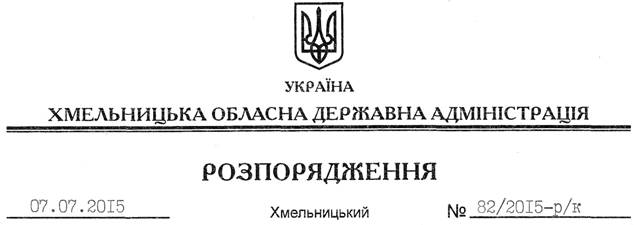 Відповідно до статей 6, 10, 39 Закону України “Про місцеві державні адміністрації”, Кодексу законів про працю України, на підставі погодження Адміністрації Президента України:1. Звільнити Стебло Лесю Василівну з посади заступника голови – керівника апарату Хмельницької обласної державної адміністрації згідно з поданою заявою у зв’язку з призначенням нового голови обласної державної адміністрації.Підстава:	заява Л.Стебло від 10.03.2015 року2. Відділу фінансово-господарського забезпечення апарату обласної державної адміністрації (Л.Ткаченко) провести розрахунки відповідно до вимог чинного законодавства.Голова адміністрації                                                                            М.ЗагороднийПро звільнення Л.Стебло